DSDEN DE LA HAUTE GARONNE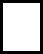 Direction des Personnels Enseignants 1er degré Bureau DPE 5FORMULAIRE DE DEMANDE D’ABSENCE Commune : ………………………… ………………………………………	Circonscription : …………………………………….Nom de l’école : ………………………………………………………………	 Maternelle	 Elémentaire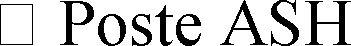 Niveau de classe : …………………Nom d’usage et Prénom : ……………………………………………………………………………………………………………………………………….Nom de famille : ……………………………………………………………………………………………………………………Qualité :	 Directeur ; nombre de classes :……………    Adjoint	 PE en ASH	 Autre : ……………………………………………………..   ZIL	   Brigade (préciser : Remplacements longs, FC,    Stages longs )Jour de décharge (si temps partiel ou directeur déchargé) : …………………………………………………………………………………………………….DEMANDE D’AUTORISATION D’ABSENCE : Période du ………….……………………… au………………………………………..Motif :(joindre lettre et/ou justificatif dans tous les cas ; préciser lien de parenté et nom du défunt si décès ; nom de l’enfant si garde d’enfant malade ;Destination en cas de sortie du département ou du territoire) ………… ……………………………………………………………………………………………………A …………………… ………… le …………………………….Signature de l’enseignant :DEMANDE D’AUTORISATION D’ABSENCE : Période du ………….……………………… au………………………………………..Motif :(joindre lettre et/ou justificatif dans tous les cas ; préciser lien de parenté et nom du défunt si décès ; nom de l’enfant si garde d’enfant malade ;Destination en cas de sortie du département ou du territoire) ………… ……………………………………………………………………………………………………A …………………… ………… le …………………………….Signature de l’enseignant :DEMANDE D’AUTORISATION D’ABSENCE : Période du ………….……………………… au………………………………………..Motif :(joindre lettre et/ou justificatif dans tous les cas ; préciser lien de parenté et nom du défunt si décès ; nom de l’enfant si garde d’enfant malade ;Destination en cas de sortie du département ou du territoire) ………… ……………………………………………………………………………………………………A …………………… ………… le …………………………….Signature de l’enseignant :inclusManière dont le service sera assuréManière dont le service sera assuréManière dont le service sera assuréManière dont le service sera assuréRemplacement demandé :	                    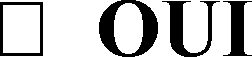 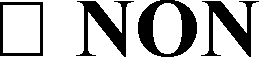 Observations du directeur relatif à l’emploi du temps notamment : ……………………………………………………………………………………………A    TOULOUSE………………., le …………………………………..Le Directeur :Remplacement demandé :	                    Observations du directeur relatif à l’emploi du temps notamment : ……………………………………………………………………………………………A    TOULOUSE………………., le …………………………………..Le Directeur :Remplacement demandé :	                    Observations du directeur relatif à l’emploi du temps notamment : ……………………………………………………………………………………………A    TOULOUSE………………., le …………………………………..Le Directeur :Remplacement demandé :	                    Observations du directeur relatif à l’emploi du temps notamment : ……………………………………………………………………………………………A    TOULOUSE………………., le …………………………………..Le Directeur :Décision de l’IENDécision de l’IENDécision de l’IENDécision de l’IENAccordéeRefuséeA…………………………….Nom de l’IEN : …………………………Nom de l’IEN : …………………………Le……………………………Signature :Signature :Décision de l’Inspecteur d’Académie, Directeur Académique des Services de l’Education Nationale(pour les demandes d’absence hors métropole)Décision de l’Inspecteur d’Académie, Directeur Académique des Services de l’Education Nationale(pour les demandes d’absence hors métropole)Décision de l’Inspecteur d’Académie, Directeur Académique des Services de l’Education Nationale(pour les demandes d’absence hors métropole)Décision de l’Inspecteur d’Académie, Directeur Académique des Services de l’Education Nationale(pour les demandes d’absence hors métropole)Autorisation d’absence :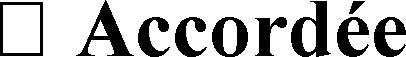 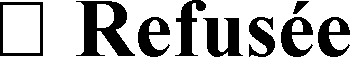 L’IA-DASENM. LECLERC ArnaudL’IA-DASENM. LECLERC Arnaud